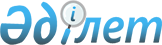 О внесении изменений в решение Железинского районного маслихата от 28 декабря 2018 года № 310/6 "О бюджете Железинского сельского округа на 2019 - 2021 годы"Решение маслихата Железинского района Павлодарской области от 20 июня 2019 года № 351/6. Зарегистрировано Департаментом юстиции Павлодарской области 26 июня 2019 года № 6446
      В соответствии с пунктом 4 статьи 106 Бюджетного кодекса Республики Казахстан 4 декабря 2008 года, пунктом 1) пункта 1 статьи 6 Закона Республики Казахстан от 23 января 2001 года "О местном государственном управлении и самоуправлении в Республике Казахстан", Железинский районный маслихат РЕШИЛ:
      1. Внести в решение Железинского районного маслихата от 28 декабря 2018 года № 310/6 "О бюджете Железинского сельского округа на 2019 - 2021 годы" (зарегистрированное в Реестре государственной регистрации нормативных правовых актов за № 6224, опубликованное 14 января 2019 года в Эталонном контрольном банке нормативных правовых актов Республики Казахстан в электронном виде) следующие изменения:
      в пункте 1:
      в подпункте 1):
      цифры "206 180" заменить цифрами "443 861";
      цифры "175 353" заменить цифрами "413 034";
      в подпункте 2) цифры "206 180" заменить цифрами "447 401";
      в подпункте 5) слова "равно нулю" заменить цифрами "-3 540";
      в подпункте 6) слова "равно нулю" заменить цифрами "3 540";
      приложение 1 к указанному решению изложить в новой редакции согласно приложению к настоящему решению.
      2. Контроль за исполнением настоящего решения возложить на постоянную комиссию по вопросам социально-экономического развития и бюджета районного маслихата. 
      3. Настоящее решение вводится в действие с 1 января 2019 года. Бюджет Железинского сельского округа на 2019 год
(с изменениями)
					© 2012. РГП на ПХВ «Институт законодательства и правовой информации Республики Казахстан» Министерства юстиции Республики Казахстан
				
      Председатель сессии

      районного маслихата

Т. Сарсенов

      Секретарь районного маслихата

П. Лампартер
Приложение
к решению Железинского
районного маслихата
от 20 июня 2019 года № 351/6Приложение 1
к решению Железинского
районного маслихата
от 28 декабря 2018 года № 310/6
Категория
Категория
Категория
Категория
Всего (тысяч тенге)
Класс
Класс
Класс
Всего (тысяч тенге)
Подкласс
Подкласс
Всего (тысяч тенге)
Наименование
Всего (тысяч тенге)
1
2
3
4
5
1. Доходы
443 861
1
Налоговые поступления
30 180
01
Подоходный налог
13 899
2
Индивидуальный подоходный налог
13 899
04
Налоги на собственность
16 281
1
Налоги на имущество
280
3
Земельный налог
476
4
Налог на транспортные средства
15 525
2
Неналоговые поступления
647
01
Доходы от государственной собственности
647
5
Доходы от аренды имущества, находящегося в государственной собственности
647
4
Поступления трансфертов
413 034
02
Трансферты из вышестоящих органов государственного управления
413 034
3
Трансферты из районного (города областного значения) бюджета
413 034
Функциональная группа
Функциональная группа
Функциональная группа
Функциональная группа
Функциональная группа
Всего (тысяч тенге)
Функциональная подгруппа
Функциональная подгруппа
Функциональная подгруппа
Функциональная подгруппа
Всего (тысяч тенге)
Администратор бюджетных программ
Администратор бюджетных программ
Администратор бюджетных программ
Всего (тысяч тенге)
Программа
Программа
Всего (тысяч тенге)
Наименование
Всего (тысяч тенге)
2. Затраты
447 401
01
Государственные услуги общего характера
56 610
1
Представительные, исполнительные и другие органы, выполняющие общие функции государственного управления
56 610
124
Аппарат акима города районного значения, села, поселка, сельского округа
56 610
001
Услуги по обеспечению деятельности акима города районного значения, села, поселка, сельского округа
33 295
032
Капитальные расходы подведомственных государственных учреждений и организаций
23 315
04
Образование
101 542
1
Дошкольное воспитание и обучение
98 645
124
Аппарат акима города районного значения, села, поселка, сельского округа
98 645
004
Дошкольное воспитание и обучение и организация медицинского обслуживания в организациях дошкольного воспитания и обучения
98 645
2
Начальное, основное среднее и общее среднее образование
2 897
124
Аппарат акима города районного значения, села, поселка, сельского округа
2 897
005
Организация бесплатного подвоза учащихся до ближайшей школы и обратно в сельской местности
2 897
05
Здравоохранение
20
9
Прочие услуги в области здравоохранения
20
124
Аппарат акима города районного значения, села, поселка, сельского округа
20
002
Организация в экстренных случаях доставки тяжелобольных людей до ближайшей организации здравоохранения, оказывающей врачебную помощь
20
06
Социальная помощь и социальное обеспечение
6 161
2
Социальная помощь
6 161
124
Аппарат акима города районного значения, села, поселка, сельского округа
6 161
003
Оказание социальной помощи нуждающимся гражданам на дому
6 161
07
Жилищно-коммунальное хозяйство
55 341
1
Жилищное хозяйство
3 300
124
Аппарат акима города районного значения, села, поселка, сельского округа
3 300
007
Организация сохранения государственного жилищного фонда города районного значения, села, поселка, сельского округа
3 300
2
Коммунальное хозяйство
270
124
Аппарат акима города районного значения, села, поселка, сельского округа
270
014
Организация водоснабжения населенных пунктов
270
3
Благоустройство населенных пунктов
51 771
124
Аппарат акима города районного значения, села, поселка, сельского округа
51 771
008
Освещение улиц в населенных пунктах
22 904
009
Обеспечение санитарии населенных пунктов
3 811
010
Содержание мест захоронений и погребение безродных
55
011
Благоустройство и озеленение населенных пунктов
25 001
08
Культура, спорт, туризм и информационное пространство
22 082
1
Деятельность в области культуры
21 970
124
Аппарат акима города районного значения, села, поселка, сельского округа
21 970
006
Поддержка культурно-досуговой работы на местном уровне
21 970
2
Спорт
112
124
Аппарат акима города районного значения, села, поселка, сельского округа
112
028
Проведение физкультурно-оздоровительных и спортивных мероприятий на местном уровне
112
12
Транспорт и коммуникации
205 643
1
Автомобильный транспорт
205 643
124
Аппарат акима города районного значения, села, поселка, сельского округа
205 643
013
Обеспечение функционирования автомобильных дорог в городах районного значения, селах, поселках, сельских округах
8 919
045
Капитальный и средний ремонт автомобильных дорог в городах районного значения, селах, поселках, сельских округах
196 724
15
Трансферты
2
1
Трансферты
2
124
Аппарат акима города районного значения, села, поселка, сельского округа
2
048
Возврат неиспользованных (недоиспользованных) целевых трансфертов
2
3. Чистое бюджетное кредитование
0
4. Сальдо по операциям с финансовыми активами
0
5. Дефицит (профицит) бюджета
-3 540
6. Финансирование дефицита (использование профицита) бюджета
3 540